Основные методы обучения грамотеОчень важно определить основные задачи периода обучения грамоте:научить детей читать и писать, дать им первичные сведения о речи, языке, литературе;расширить кругозор детей;активизировать внутреннюю и внешнюю(устную и письменную)речь;развить интеллектуальную и познавательную активность, вызвать у ребёнка положительное отношение к учению;развить психо-физиологические функции, необходимые для продуктивного обучения чтению и письму.Система общего развития Л.В. Занкова ориентирована на всех детей, поступающих в школу. Необходимо позаботиться об успешном вхождении в школьную жизнь и детей с низкой готовностью к обучению. При обучении грамоте по системе Л.В. Занкова выделяются четыре этапа:1 этап – подготовительный. Здесь вводятся основные понятия русского языка(устная, письменная речь, предложение, слово, звук, звуки гласные и согласные, согласные звуки мягкие и твёрдые), чтение рисунков, пиктограмм, схем слов, предложений и коррекционные задания : изучаются буквы однозвучных гласных звуков [ а, у, о, э, и, ы ].2 этап. Продолжается работа, начатая на подготовительном этапе; вводятся самые слышимые сонорные согласные звуки и соответствующие им буквы ( л, м, н, р, й ), на маленьких простых по составу словах отрабатывается слитное неразрывное чтение слов.3 этап. Изучаются звонкие и глухие парные согласные звуки и соответствующие им буквы; увеличивается длина читаемых слов, появляется стечение согласных.4 этап. Вводятся двузвучные гласные буквы; буквы, обозначающие непарные глухие согласные звуки, мягкий и твёрдый знаки; ещё более усложняется слоговая структура слов.Для рассмотрения и анализа я выбрала 1 и 2 этапы обучения грамоте, т. к. считаю их наиболее сложными на первом этапе обучения для детей.Основой системы обучения, направленной на общее развитие школьников, являются дидактические принципы. Я только кратко перечислю их, т.к. на их основе построен весь дальнейший анализ данной темы. Итак, вот они:обучение на высоком уровне трудности (с соблюдением меры трудности );ведущая роль теоретических знаний;быстрый темп изучения учебного материала;осознание процесса учения учащимися;общее развитие всех учеников, в том числе сильных и слабых.“Лишь методика доводит дидактические принципы до учителя, до детей” (Л.В.Занков. Избранные педагогические труды. – М., 1990 г.)Таким образом, эти принципы определяют не только содержание и структуру программ, но и свойства методики, на которые необходимо опираться при подготовке к урокам. Вот они: многогранность, процессуальный характер, коллизии, вариативность.Основное назначение подготовительного периода : введение основных для обучения грамоте понятий : слово, звук, звуки гласные и согласные, знак звука и т. д. Дети только учатся ориентироваться в “Азбуке”. Необходимо формировать у них умения слышать и понимать вопрос, отвечать именно на заданный вопрос, говорить на обсуждаемую тему. Нужно учить детей вступать в беседу, доказывать, дополнять, возражать. Иными словами – “разговорить” детей. Это очень важно в дальнейшем процессе обучения, и это – трудно. В подготовительный период обучения важно удивить ребенка. Удивление служит импульсом к процессу познания. На этом этапе используются всевозможные задания: разноместность ударения, работа над многозначностью слов. Дети получают интересные сведения о природе, о героях сказок и т. д. Важны и интересны следующие игровые приёмы: игра “Кто быстрее?” – рисование по точкам, “слепые рисунки”, буквенные и словесные ребусы, кроссворды, инсценировки. Ученик становится соавтором книг и учителя. Этому должна способствовать атмосфера доброжелательности и взаимопонимания на уроке.На втором этапе вводятся сонорные согласные звуки и буквы, начинается первичное чтение. Это настоящий праздник для не читающих детей. В этот период практикуется хоровое, выборочное, индивидуальное чтение. Например, прочитайте слова с одним гласным, теперь – с двумя гласными. Ещё один пример: найдите и подчеркните имена мальчиков. Как вы их искали? А как искал самый быстрый? (Читал только те слова, которые начинаются с большой буквы).Для расширения поля зрения детей учитель использует такие таблицы: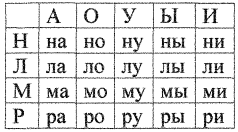 Готовясь произнести слог, ребёнок должен знать, что нужно прочитать сразу две буквы, причём основное внимание уделить гласной, хотя она стоит второй. Для такого вида чтения используется “лента букв”, “слоговая таблица”, разнообразные упражнения:составь слово с данным слиянием;прочитай слияния с мягкими согласными;прочитай слияния с твёрдыми согласными;прочитай слияния с данной гласной(согласной).У детей разный уровень: одни читают целыми словами, другие – не знают букв. Если все будут выполнять одинаковые задания, то “сильные” заскучают, им будет не интересно. Всем надо найти работу по силам, поэтому в классе формируются пары постоянного и сменного состава, идёт обучение коллективное, групповое, парное и индивидуальное. Пока слабо подготовленные дети учатся читать по слогам, читающие работают со связанным текстом. Таких текстов у учителя много. Учащимся даётся задание прочитать текст без ошибок, целыми словами, с опорой на ударение, найти трудные для прочтения слова, разделить их дополнительными пометами, подготовится читать выразительно, с последующим пересказом, озаглавить текст и т.д. При этом строго учитываются возможности каждого ученика.Очень важная форма работы в развивающем обучении – поиски закономерностей. Необходимо вводить её с первых же уроков. Так постепенно будет складываться опыт рассматривания одного и того же объекта с разных точек зрения, опыт установления всех возможных связей, которые создают данный объект или явление. Например, на с.14 “Азбуки” (Нечаева Н. В.) нарисованы шар, пожар, муха, комар. Под ними написаны названия этих предметов с пропусками известных детям букв а, у.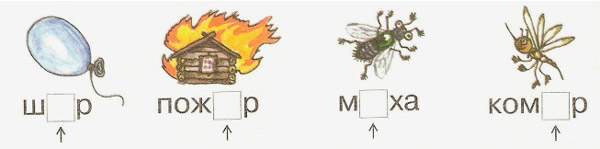 Задание: “Вставь пропущенные буквы. Зачеркни слово, которое не рифмуется с другими словами. Что ты можешь рассказать об этом слове, об этом предмете? и т. д. Ребёнок от узнавания наглядного образа – рисунков предметов переходит к анализу их названий – слов на уровне такой абстракции, как звук. Фонетический анализ слов подскажет, какие буквы надо вписать и что не рифмуется слово “муха”. Об этом слове можно сказать, что оно состоит из четырёх букв: две обозначают согласные звуки, две – гласные. Затем ребёнок возвращается к рисунку мухи, чтобы рассказать всё, что он знает об этом насекомом. Данное задание позволяет учащимся работать на высоком уровне трудности, но вполне им доступном.Ещё одна из форм работы – это разыгрывание пантомим, с постепенным включением высказываний школьников. Дети учатся владеть своим голосом, жестами, мимикой. Это происходит благодаря страничкам “Театр” в Азбуке. Необходимо пробудить у детей потребность в общении, вызывать у них интерес к собеседнику, желание поделиться своими мыслями, чувствами.В процессе работы на данном этапе важно учитывать следующее:учитель должен выдерживать паузу, не надо торопить детей с ответами;постепенно научить учащихся слушать друг друга;стараться начинать выполнение задания с самостоятельной работы с последующим обсуждением, первым привлекая слабого ученика;учитель и ученики должны на равных участвовать в решении проблем;регулярно читать детям и призывать к этому родителей.Дидактическая система развивающего обучения Л. В. Занкова особенно актуальна сегодня, в период развития инновационных технологий в образовании.УРОК ОБУЧЕНИЯ ГРАМОТЕ.Тема урока. Слог. Деление слов на слоги.Задачи урока.Ввести понятие “слог” опираясь на наличие гласных звуков в слове.Учить ребят делить слова на слоги, различать гласные и согласные, стимулировать поисковую деятельность детей.Развивать у детей умение доказывать, рассуждать; воспитывать интерес к чтению.Оборудование. Учебник “Азбука” (авт. Н. В. Нечаева), касса букв и слогов, слоговая таблица, пособие “Я читаю?” (авт. Н. Нечаева).ХОД УРОКАI. Организация класса– Сегодня такое чудесное осеннее утро. Вы пришли в школу с хорошим настроением. Я очень рада вас видеть. Давайте улыбнемся друг другу.II. Постановка учебной задачи– Сегодня мы начнем работу над важной и интересной темой. Что это за тема вы скажите мне сами. Поможет зам в пути наша гостья — Красная Шапочка.(На доске – иллюстрация с изображением Красной Шапочки).– Кто из вас знает автора этой сказки?– Верно, автор – Шарль Перро.III. Работа над темой1. Тренировочные упражнения.– У нашей гостьи в кармашке множество интересных заданий. Для того чтобы мы смогли отправиться в путь, нужно решить такие грамматические задачи.Задача 1. Даны все изученные буквы, надо их распределить на две группы.На доске буквы из кассы букв: а и й л м н о р у ы э– Какие варианты у вас получились? (Это две группы: гласные и согласные.)– Давайте расставим отдельно гласные и согласные. (Вызвать слабых учеников.)– Чем гласный звук отличается от согласного? (Ответы детей.)Задача 2.Работа со слоговой таблицей. На доске:– Красная Шапочка приготовила небольшой конкурс. Он называется: “Кто больше?” Нужно составить как можно больше слов из данных букв и слогов.– Молодцы! А теперь немного отдохнем.2. Дыхательные упражнения.– Встаньте; распрямите плечи; положите руку на брюшной пресс; сделайте глубокий вдох; на одном выдохе каждый кратко произнесите точное количество звуков:. . . . .
а а а а а
. . . .
о о о о
. . . . . . 
и и и и и иIV. Открытие нового знания– Идем мы с Красной Шапочкой дальше в город “Знаний”, По пути мы должны сделать “открытие”, чтобы получить волшебный ключик от замка в наш город. Поможет нам решить эту задачу “Азбука”.– Рассмотрите буквы в таблице Что можете сказать? (Мнения детей.)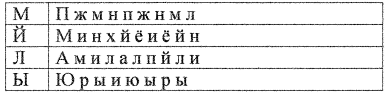 – Букв в каждой строчке дано много – из них можно составить слова. Попробуйте составить слова из букв первой строчки. (Не получается.)
– Почему? Ведь здесь пять не повторяющихся букв. (Дети спорят.) Обратитесь к третьей строчке. Что заметили?(Получилось!)– Почему в этом случае вы смогли составить слова? Какой вывод можно сделать? (Слова не могут состоять из одних согласных букв, кроме слов-помощников: В, С, К. В словах обязательно должны быть гласные.)– Молодцы, ребята! “Открытие” сделано, значит, ключ наш.  Входим в город “Знаний”, но сначала отдохнем.V. ФизминуткаПоработали мы дружно,
А теперь поспать нам нужно.
Тише-тише, Тишина
В нашу комнату вошла.
Деткам снится сладкий сон,
Нравится ребятам он.VI. Открытие нового знания (продолжение)Вот мы с вами, ребята и в Городе Знаний. Наши открытия еще не закончились. То-то удивится Красная Шапочка!– Кто прочитает слово вверху странницы? (Слог.)– Сейчас мы узнаем, что это слово обозначает.– Составьте слова из букв Р Л М Н. У вас не получилось? Почему? (Здесь нет гласных.)– А теперь составьте слова из букв У Л Н А. (Луна.)– Какой вывод можно сделать? (Есть гласные, есть слово.)– Позови:Мама!
Ира!
Ирина!– На сколько частей распалось каждое слово? (Сколько гласных, столько частей.)– Подумайте, почему. Такие части называются слогами. Правильно, ребята, сколько в слове гласных, столько и слогов. Выучим небольшое стихотворение, которое приготовила для нас Красная Шапочка.VII. ФизминуткаСколько в слове гласных –
Столько и слогов,
Это знает каждый
Из учеников.VIII. Открытие нового знания. Деление слов на слоги– А Красная Шапочка приготовила новое задание. Подчеркните простым карандашом слова, а слоги дополните до слов:УМ РО МИ ОН МИР МНО НИ (РОЛИ, МИЛА, МНОГО, НИНА)– Определите, сколько в данных словах слогов. Докажите почему.– Зачем нам слог?– По слогам переносятся слова с одной строчки на другую– Разделите слова для переноса: луна, малина, лимон, налимы. Поставьте в словах ударение. Кроме того, со слогами можно играть.– Мы должны помочь Красной Шапочке дойти до бабушки. Для этого нужно разгадать ребусы: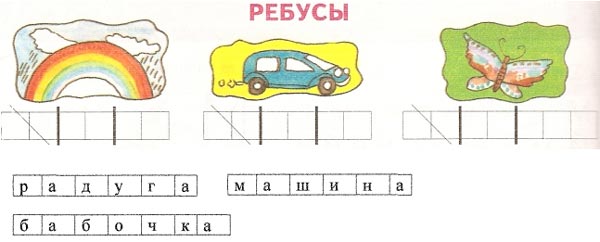 – Молодцы, ребята! Теперь Красная Шапочка отправится к бабушке, а мы немного почитаем.IX. Дополнительная частьХоровое и индивидуальное чтение столбиков.– Что заметили? (Все слова написаны с большой буквы.)– А еще? (Это две семьи, здесь имена и фамилия.)– Как можно распределить эти слова на группы? (Имена — фамилии; семьи)X. Итог работы– Всем спасибо, ребята! Вы сегодня – молодцы! А кого бы вы хотели отметить из ребят? Что вам запомнилось больше всего?
Методы и приемы обучения грамотеБукварный период – это тот этап обучения, когда можно и нужно закладывать основы способности ребенка различать «умею – не умею», «знаю – не знаю», т.е. формировать умение ставить орфографическую задачу ( задавать вопросы, побуждать спрашивать).Для воспитания самостоятельности детского мышления ценны такие учебные ситуации, где нет готовых способов действий, где учащиеся не копируют образцы, заданные учителем, а где необходимо искать собственные приемы работы. Создается ситуация открытого незнания, иначе человек, не знающий о своем незнании, не стремится учиться.Организация учебного процесса может стать качественно иной, если помимо традиционных форм организации обучения будут использованы новые технологии, которые наиболее оптимальны для построения и конструирования уроков. Компьютеры и информационные технологии вообще – удобный инструмент, который способен привнести в школьный урок элемент новизны, повысить интерес учащихся к приобретению знаний.В работе я использую презентации: при объяснении нового материала, закреплении, повторении, контроле, при проведении внеклассных занятий и др. Ребёнок становится ищущим, жаждущим знаний, неутомимым, творческим. Благодаря презентациям, дети, которые обычно не отличались высокой активностью на уроках, стали активно высказывать свое мнение, рассуждать.Важнейшей задачей уроков обучения грамоте является осознание учащимися звуковой основы языка, освоение действий звукового анализа, знакомство с такими понятиями как «речь», «предложение», «слово».Применяя технологию «Развитие критического мышления» в педагогической деятельности, посредством специально созданных учебных и познавательных ситуаций мы развиваем познавательные способности и процессы личности: разные виды памяти (слуховой, зрительной, моторной), мышление, внимание, восприятие. Также развитие критического мышления направлено на удовлетворение потребностей личности в уважении, самоутверждении, общении, игре и творчестве.Основу технологии составляет трёхфазовая структура урока: вызов, осмысление, рефлексия. Моделировать урок в этой технологии не просто (особенно в 1 классе, в начальной школе). Поэтому я ограничилась только элементамиПриём «Верите ли вы, что…» -этот приём позволяет анализировать, сравнивать, развивать воображение, умение доказательно обосновывать своё мнение (можно использовать квадрат зеленого цвета – да, квадрат красного цвета – нет).Верите ли вы, что в русском языке 10 гласных?Верите ли вы, что в русском языке 36 букв?Верите ли вы, что буква П следует за буквой О?Для воспитания самостоятельности детского мышления чрезвычайно ценны такие учебные ситуации, где нет готовых способов действия, где ученики должны делать не то, что делает учитель (не копировать его образцы), а искать собственные способы работы. Назовем основные ситуации, встречающиеся в Букваре и направленные на воспитание у детей учебной самостоятельности.Задачи, не имеющие решения, помогают и учителю, и детям отличить разумное поведение, ориентированное на логику задачи (в данном случае отказ от ее решения), от школярской исполнительности, направленной на буквальное понимание слов учителя: «Реши эту задачу». К примеру, когда перед ребенком нарисованы схемы трех- и пятизвуковых слов, а учитель просит найти «звуковой домик» для слова ПЕТЯ. Разумный ученик с начатками учебной самостоятельности не будет наугад выбирать схему, а объяснит учителю, почему задание невыполнимо.Одним из важнейших элементов урока является работа в группах. При построении учебного сотрудничества детей следует организовывать с той же тщательностью, что и любой другой учебный навык, не игнорируя «мелочей». Поэтому с самого начала знакомлю детей с правилами работы в группах.Психолого-педагогическими условиями организации совместно-разделенной деятельности учеников являются следующие:- отношения между учащимися, объединяющимися в группу должны быть положительными или нейтральными;- групповое обучение будет эффективным при организации совместной деятельности с динамикой ролей;- необходимо разработать и последовательно предъявлять систему задач, создающую возможность смены ролевых функций при решении каждой задачи;- каждый член группы, независимо от выполняемой им роли, должен участвовать в практической реализации замысла.Без игры не может быть полноценного умственного развития. Игра – это искра, зажигающая огонёк пытливости и любознательности, писал В.А.Сухомлинский.Игра – переходная форма от наглядно-образного мышления дошкольников к словесно-логическому мышлению школьников. Разницу между дошкольным и школьным отношением ребёнка к себе, к учителю, к ситуации обучения, к предмету обучения невозможно преодолеть без особого типа игр – учебных (Г.А.Цукерман). На уроках обучения грамоте с целью развития фонематического слуха можно использовать следующие игры.Упражнение 1. «Внимательные покупатели»Учитель раскладывает на своём столе различные предметы. Среди них те, названия которых начинаются на один и тот же звук, например: кукла, кубик, кошка; маска, мишка, мяч, миска и т. п. – Вы пришли в магазин. Ваши родители заплатили за игрушки, названия которых начинаются на звук [к] или [м]. Эти игрушки вы можете взять. Будьте внимательны, не берите игрушку, за которую не платили! Сложность задания в том, чтобы вместо игрушки, название которой начинается, допустим, на звук [м](матрёшка, мышка), не взять игрушку, название которой начинается на звук [м,] (мяч, мишка).Вариант: покупатели и продавец –дети, изображающие литературных персонажей.Упражнение 2. Лото «Читаем сами»Детям раздаются карты, на каждой из которых написаны 6слов. Ведущий показывает картинку и спрашивает: «У кого из ребят написано название картинки? ( У кого слово?)». Выигрывает тот, кто первый заполнит карту без ошибок. Или: детям раздаются карты. Ведущий показывает звуковую схему слова, учащиеся соотносят ее со словом у себя на карте. Выигрывает тот, кто безошибочно заполнит свою карту схемами слов.Упражнение 3. «Волк, собака охотник».Предварительно дети находят в слове первый звук.– Сейчас в лесу идёт большая охота: волки охотятся за зайцами, а охотники с собаками – за волками. Пусть волком будет звук [р], собакой – [р], остальные звуки – зайцами, а вы –охотниками. Теперь будьте внимательны. Как только услышите[р] в словах, которые я произношу, «стреляйте» – хлопайте в ладоши! Только не задевайте зайца или свою охотничью собаку. Внимание! Начинаем охоту!Упражнение 4. «Звери заблудились».– Заблудились, потерялись в лесу осёл, петух, лошадь, мышка, кошка, собака, свинья, курица, корова. Катя будет звать зверей, а Коля пусть слушает внимательно и рисует на доске слоговую схему каждого слова. Он должен показывать, какой слог тянулся, когда Катя звала зверей. Если они верно выполнят работу, звери снова соберутся вместе.«Зоркий Глаз помогает Чуткому Уху»Дифференциация звучания и написания слов. Учитель читает слово.Затем даёт задание ученику:»Произнеси слово так,как услышал; произнеси слово так,как напишешь; объясни почему(выдели орфограмму); запиши слово,а буквы, которые пишутся по правилу,напиши другим цветом.«Сосчитай сколько слов». Упражнение можно использовать на уроке чтения. Учитель читает небольшой текст. Задание: сосчитать, сколько слов в нём начинается или заканчивается на определённый звук. Затем предлагается пересказать услышанное. Главное, чтобы ребёнок натренировался быстро улавливать основной смысл, мог его словесно выразить, не допуская грамматических ошибок.«Где же спрятались слова?». Упражнение можно использовать на уроках русского языка, чтения. Предлагаются слова с недописанными элементами. Надо прочитать слова и правильно их написать. Упражнение способствует усилению концентрации и устойчивости внимания.Основной этап - использование игровых упражнений на уроках русского языкаI. «Выбери три слова» (игру можно использовать на закрепление любых тем по русскому языку)Цель: Проследить за формированием орфографического навыка с учетом этапа работы над орфографией.Подбор слов зависит от изучаемых или пройденных тем.На 9 карточках записаны девять слов:1-й набор: рыбка, вьюга, чулок, дубки, варенье, чучело, ручьи, чум, гриб.2-й набор: подъезд, склад, ворона, град, съемка, клад, ворота, подъем, воробей.Профессор М.Р. Львов выделяет шесть этапов, которые должен пройти школьник для решения орфографической задачи и которые я применяю на уроках русского языка.1.Увидеть орфограмму в слове.2.Определить вид: проверяемая или нет; если да, к какой теме относится, вспомнить правило.3.Определить способ решения задачи в зависимости от типа (вида) орфограммы.4.Определить «шаги», ступени решения и их последовательность, т. е. составить алгоритм задачи.5.Решить задачу, т.е. выполнить последовательные действия по алгоритму.6.Написать слова в соответствии с решением задачи и сделать самопроверку.Примеры упражнений, необходимых для формирования орфографической зоркости:Ежедневно заниматься звуковым анализом, независимо от количества читающих детей в классе, постоянно показывать образец анализа звучащего слова (аксиома - что в опыте ребёнка нет, надо дать этому образец),использовать способ протяжного интонирования звука в целом слове: с-с-с-с-ыр; сы-ы-ы-ы-р,на первом этапе предъявлять готовую модель для самоконтроля, приём трансформации (если закрою первую букву, какое слово получиться?), при звуковом анализе ребёнка не торопить, не делать за него. Класс в это время может работать в паре со своими модельками (кинестетически прочувствовать), подбор слов к звуковым моделям, использовать задания ловушки (сколько звуков в слове “ два”?; какое слово длиннее: час или минута?; мне кажется, что все звуки в слове “вата” мягкие?Игровые приёмы: “Найди одинаковый звук”, “Определи место звука в слове”, “ Найди предметы с заданным звуком”, “ Шифровальщики” с пропусками "опасных" мест сразу по слуху.Найди опасное место.Учитель произносит слова, а дети должны хлопнуть в ладошки, как только услышат звук, которому при письме нельзя доверять. Но прежде они вспоминают, как его найти. Надо определить, есть ли в слове безударный гласный звук. Если есть, то существует и опасное место.Светофор.Ученики должны показать красный сигнал светофора или зажечь красный огонёк, как только найдут опасное место.“ Зажги маячок”Проведение звукового анализа с составлением схемы, в которой обозначаются “опасные места”Знаете, какой самый распространенный вид упражнения по русскому языку? Конечно - “Вставьте пропущенную букву ”. На наш взгляд, малополезный способ работы в плане развития орфографической зоркости и формирования навыка грамотного письма. Основная работа здесь уже выполнена, “зоркость” кем-то уже проявлена, т.е., место, где может быть допущена ошибка, найдено и “подсказано”. При такой работе овладение орфографической зоркостью возможно лишь на уровне непроизвольного (а часто и специального) запоминания слов с орфограммами. А ведь пишущему следует самому обнаруживать места орфограмм. Умение это делать - и есть орфографическая зоркость.Я считаю более эффективным другое упражнение: поиск орфограмм в “чистом” тексте.Предлагаемые карточки позволяют преодолеть эту трудность, а также они позволяют:-развивать орфографическую зоркость в процессе поиска слов с орфограммами;-самостоятельно проверить результат работы;-видеть пробелы своих знаний здесь и сейчас и корректировать свои действия;-если же ребенок не может найти заданные орфограммы, у него есть возможность “подглядеть” их. На короткое время приложив проверочный лист, а затем выполнять работу вновь. Такая функция карточки-самоучителя особенно пригодится для медленно движущихся детей. Для детей, болезненно реагирующих на указывание им их ошибки.Карточка состоит из текста, в котором следует выделить слова с заданной орфограммой и ключа. Карточка-ключ - это карточка без текста. Но с вырезанными окошками на местах, соответствующих словам с орфограммами. Они-то и обнаруживаются при наложении ключа на текст.Для работы по формированию орфографической зоркости на втором этапе тексты составляются так, чтобы с ними можно было работать по поводу разных орфограмм. В этом случае к одной карточке-тексту прилагается две - три проверочных карточки.Орфографическое чтение.Необходимо, начиная с начальной школы, развивать артикуляционную память на основе орфографического чтения (Тоцкий П.С. Орфография без правил. М., 1991г.). Автором разработана система тренировки орфографической зоркости. Если ежедневно на каждом уроке (математике, русскому языке, чтении, природоведении) отводить по 5-7 минут для орфографического чтения, это принесет хороший результат (задачи, правила, специально подобранные тексты, столбики слов, словосочетаний, в парах, по памятке, по упражнению и т.д.)Комментированное письмо с указанием орфограмм. При комментировании достигается высокий уровень самоконтроля, так как ученик не просто фиксирует, а объясняет правописание. Комментирование - это вид упражнения, включающий в себя объясняющее рассуждение в процессе записи слов, предложений. При комментировании или орфографическом разборе ученик, прежде всего, находит объект объяснения, т.е. орфограмму.Письмо с проговариванием. Письмо с проговариванием обеспечивает большой объем написанного, аккуратность, красивое письмо, практически полное отсутствие ошибок. Письмо с проговариванием объединяет весь класс, постепенно все ребята начинают работать в хорошем темпе. Вначале проговаривать может учитель, затем сильные ученики, потом в работу включаются и средние, и слабые учащиеся. Проговаривание - своего рода предупреждение ошибок. И если ученик вдруг проговорил слово с ошибкой, то класс и учитель вовремя предотвратят беду, т.е. не дадут зафиксировать эту ошибку на письме.Зрительный диктант, цель которого - предупреждение ошибок. На доске записывается несколько предложений или текст. Этот текст выразительно читается, затем выделяются наиболее интересные с точки зрения орфографии слова, объясняется их правописание, отдельные слова проговариваются (можно провести орфографическое чтение всех предложений). Затем учащимся предлагается сфотографировать отдельные слова и увидеть их внутренним зрением (закрыть глаза и написать). Текст на время закрывается, и дети еще раз отвечают на вопросы, проговаривают трудные слова. В случае необходимости текст открывается снова. Класс настроен написать текст без ошибок. Попутно оттачивая зрительную память. Но если вдруг ученик засомневается в написании какого-то слова, то он все равно имеет право поставить точку на месте сомнительной буквы.Диктант “ Проверяю себя”. Выполняя этот диктант, учащиеся могут спрашивать у учителя, как пишется то или иное слово. Но беда в том, что на первых порах слабые ученики ничего не спрашивают и допускают при этом большое количество ошибок, - это негативная сторона диктанта «Проверяю себя». Поэтому важно как можно раньше вооружить учащихся знанием наиболее общих признаков орфограмм. Первое и главное достоинство диктанта «Проверяю себя» состоит в том, что дети начинают нащупывать свои слабые места, учатся спрашивать и сомневаться, мы им даем возможность писать без ошибок, предупреждать их. Этот диктант позволяет писать часто и много, а ошибок делать мало или не делать вовсе: орфографический навык совершенствуется и укрепляется.Специально организованное списывание. Предлагаемый прием списывания разработан группой психологов под руководством В.В. Репкина и П.С. Жедек. Для того чтобы данная работа принесла желаемый результат, во-первых, она должна проводиться ежедневно, желательно на протяжении всей начальной школы, во-вторых, должен жестко соблюдаться сам алгоритм письма, так как каждый шаг имеет определенную смысловую нагрузку и не может быть выкинут из списка. Только полное воспроизведение алгоритма гарантирует успех.В классе алгоритм списывания составляется с детьми коллективно и размещается рядом с доской. Каждый ученик получает дополнительно карточку, на которой записан весь порядок действия при списывании.Памятка1.Прочитай предложение, чтобы понять и запомнить его.2.Повтори предложение, не глядя в текст, чтобы проверить, запомнил ли ты его.3.Выдели орфограммы в списываемом тексте.4. Прочитай предложение так, как оно написано.5.Повтори, не глядя в текст, предложение так, как будешь писать.6.Пиши, диктуя себе так, как проговорил последние два раза.7. Проверь написанное:а) читай то, что написал, отмечая дужками слоги;б) подчеркни орфограммы в написанном;в) сверь каждую орфограмму с исходным текстом.Какографические упражненияОбострению орфографической зоркости способствует прием Секрет письма зеленой пастой, с помощью которого дети оформляют письменные работы в тетрадях: как только появляется правило - начинает работать зеленая паста. Чем больше орфограмм изучается, тем чаще зеленый свет зажигается в тетрадях учеников.Возможные психологические причины неразвитости орфографической зоркости: низкий уровень развития произвольности внимания, несформированность приёмов учебной деятельности (самоконтроля, умения действовать по правилу), низкий уровень объёма и распределения внимания, низкий уровень развития кратковременной памяти.Для быстрого и безошибочного применения правил необходимо еще одно условие: надо, чтобы дети владели приемами умственной работы. Если ученик смог «открыть» для себя прием умственной работы, который соответствует правилу или же группе правил, он сможет применять это правило успешно. Однако «открыть» такие приемы самостоятельно могут не все, некоторым надо помочь. Можно предложить детям игру в «составление инструкций» из двух или трех действий для объяснения орфограммы. Такая работа помогает ученику усваивать правила более осознанно и прочно, а применять их более уверенно и успешно. Например, постановка знаков препинания в конце предложения:1. Прочитай предложение. О ком, о чем в нем говорится?2. Как произносится предложение?3. Какой знак нужно поставить в конце предложения?Алгоритмы-памятки. Они помогают учащимся развить навык самопроверки, например: Проверь!1. Не пропустил ли ты букву?2. Правильно ли ты написал безударные гласные, парные согласные, непроверяемые согласные?3. Не уверен - спроси у учителя! Или вот такая памятка, которая помога-ет детям правильно написать слова в пред-ложении:1. С какой буквы пишу слово?2. Есть ли в слове приставка? Как прис-тавки пишутся со словами?3. Есть ли в слове другие орфограммы? Какие? Назови.Игровые моменты, которые привлекают внимание детей к данной орфограмме и создают условия для мотивации учения.Например:1) Игра «Третий лишний». Вычеркни лишние слова.Лес, лестница, лесничий. Смешной, смешать, смешить.2) Игра «Назови ошибку». Выдели слова, обозначающие предметы.Кукла, дом, море, вышла, ученик. Парта, солнце, железный, дверь, моряк.3) Найди «опасное место». (Учитель произносит слова, а дети, как только услышат звук, которому при письме нельзя «доверять», хлопают в ладоши.)Зуб, папа, лес, мягкий, поле, зима. Сосна, стол, парта, лесной, ком.Данная работа представляет собой не всеобъемлющее описание процесса формирования орфографической зоркости младших школьников, а лишь один из его методов.На уроках русского языка в начальной школе для этих целей применяется несколько методик. Назовем некоторые:письмо под диктовку,определение орфограмм на слух и выделение их в тексте;списывание текста и выделение орфограммы;постановка пропущенных букв в места орфограмм.письмо текста с допуском ошибок в местах орфограмм;классификация слов в соответствии с орфограммами;исправление деформированного текста (текста с ошибками);выбор слов из текста с заданной орфограммой;Причем здесь важно отметить, что это умение полезно в том случае. Если оно развито на уровне чутья. А не существует в виде развернутого способа определения орфограммы. Любому учителю известны дети, знающие способ работы с орфограммой (знающие правило), но допускающие большое количество ошибок. Они могут, например, поставить ударение, затем выделить корень слова, определить слабую позицию гласного, определить в какой части слова он находится, выбрать соответствующий способ проверки, выполнить его и, наконец, правильно написать букву. Только это не навык и не зоркость. При письме им их знание не помогает.Увлекательные путешествия по «Орфографии»1.Жила-была бабушка Орфографушка, и была у нее внучка Орфограммушка. Орфограммушка очень любила прятаться, и бабушке приходилось ее искать».«Ребята, а кто помнит, что такое орфограмма?»- спрашивает учитель. Ученики правильно отвечают на поставленный вопрос. Приводят примеры различных орфограмм.Ребята пускаются вместе с учителем в увлекательные путешествие по «Орфографии». Почти на каждом уроке они помогают бабушке Орфографушке искать ее хитрую внучку в словах. Это поможет им развивать орфографичскуюзоркость, тренироваться в подборе проверочных слов, применять на практике правила орфографии.Игры-соревнования1.Игра на внимание: «Кто меньше сделает ошибок в написании, произношении, употреблении слов…?»При ее проведении могут использоваться сигнальные карточки, перфокарты, запись диктуемых слов на доске ( представителями команд) ит.д.2.Игра «Поднимаем руку, если в окончании глаголов пишется е ( пишется разделительный ъ, после шипящих на конце пишется ь и т.д.)»Подсчитывается количество ошибочно поднятых(неподнятых) рук ( по командам или по рядам0. В итоге подсчитываются очки, определяется победитель.3.Игра-эстафета. С последней парты передается по рядам листочек с примерами на какое-либо правило( например, на разделительный ъ и ь ). Выигрывает тот, кто :1) быстрее вручит учителю листочки 2) с меньшим количеством ошибок в записанных словах.Компьютерная игра «Восхождение на пик орфографии»Для подведения итога полезна игровая компьютерная программа: дети с удовольствием играют, а мы получим дополнительную информацию о том, насколько сформирован навык.На экране монитора изображение горы с девятью уступами, у подножия- фигурка «альпиниста». На первом уступе появляется слово с пропущенной буквой. Ученик вводит ее в компьютер (нажимает клавишу). Если ответ правильный, «альпинист» поднимается на первую ступеньку, а на второй возникает новое слово( тоже с пропущенной буквой). Правильный ответ- перемещаемся на верхнюю ступеньку, ошибка- вынужденный спуск. Когда добираемся до шестой ступеньки, попадаем в зону тумана. «ограниченной видимости»: верхние уступы закрывают облака, слово появляется целиком, без пропусков, но лишь на короткое время. Задача усложняется: надо набрать ( без ошибок!) исчезнувшее слово, правильно напечатать его. В случае ошибки слово «выплывает из тумана», какое-то время снова светится на экране, потом опять исчезает. При повторной ошибке «альпинист» скатывается сразу на две ступеньки вниз. И все-таки постепенно добирается до вершины пика, получает поздравления компьютера и сообщение о том, сколько же времени длился его подъем. Если это время меньше того, которое предусмотрено составителем, компьютер поздравляет победителя с мировым рекордом. Так что игра по правилам!Дополните этот перечень, отберите из него то, что считаете удачным. Причем для зоны « ограниченной видимости» возьмите самые сложные слова( содержащие две-три орфограммы), например: восхождение, подтянуться, спортсмен, тренироваться, соскользнуть и др.Кто вспомнит быстрее и больше слов? Кто сделает при этом ни одной ошибки? Кто предложит новые слова (стой же, а может быть. И с другой орфограммой) для этого путешествия?Полезное игровое задание; его можно использовать и без компьютера: нарисовать на доске фигурку и лесенку, записывать на ступеньках слова, совершать коллективное восхождение.лунаналимНикалимонРомани т.д.МилапилаЛапаи т.д.Мирон
МининИрина
МининаМарина
МининаАнна
ЛаринаРоман
ЛаринИван
Ларина